消费品召回计划生产者名称汕头市自由马文具有限公司产品名称圆珠笔品牌自由马涉及数量3000支型号/规格HO-2001-60生产起止日期2022.8.15生产批号/批次/产品描述及外观照片按动圆珠笔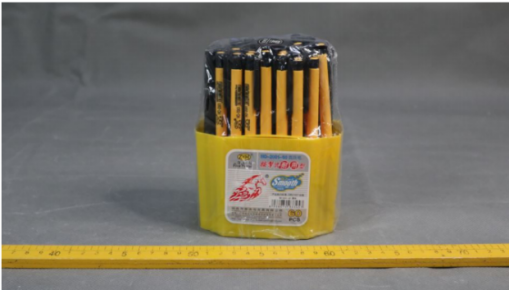 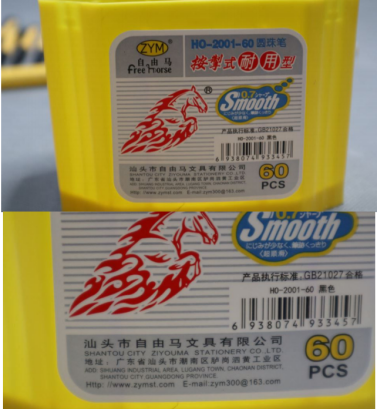 存在的缺陷圆珠笔的黑色软胶邻苯二甲酸酯增塑剂总含量超过GB 21027-2020标准限值 可能导致的后果长期接触会影响儿童荷尔蒙分泌，引发激素失调，有可能导致儿童性早熟，对生殖系统造成影响，并引发其他健康问题。避免损害发生的应急处置方式消费者立即暂停使用有缺陷的产品，联系公司或者经销商进行处理。具体召回措施通知销售商立即停止销售缺陷产品，并在公司销售商实体店铺发布召回公告，告知消费者具体召回事宜，为购买到缺陷产品的消费者免费退货。召回负责机构汕头市自由马文具有限公司召回联系方式召回联系人及电话：李宏兴0754-82600752/13631435988召回进度安排集中召回时间计划在2024年3月29日至2024 年6月30日（具体以实际进度安排为准）其他需要报告的内容无其他信息相关用户也可以登录广东省市场监督管理局网站“政务公开-重点领域信息公开-召回”栏目，或拨打广东省市场监督管理局缺陷产品召回热线电话（020-35671348）了解更多信息。